PODALJŠANO BIVANJE DOMAŠaleV sredo je 1. april – DAN NORČAVOSTI  V družini si dovolite biti norčavi in si s šalami privoščite drug drugega.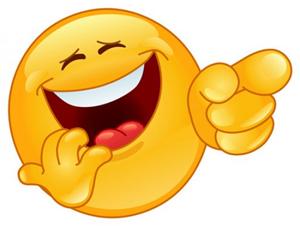 